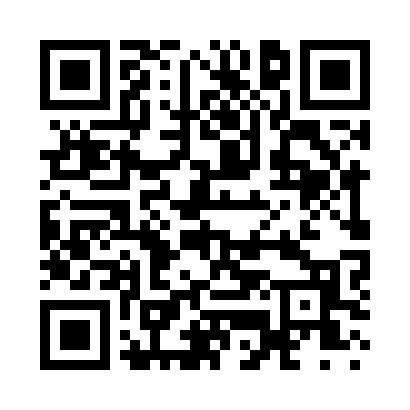 Prayer times for Bayberry Park, New York, USAMon 1 Jul 2024 - Wed 31 Jul 2024High Latitude Method: Angle Based RulePrayer Calculation Method: Islamic Society of North AmericaAsar Calculation Method: ShafiPrayer times provided by https://www.salahtimes.comDateDayFajrSunriseDhuhrAsrMaghribIsha1Mon3:485:2712:595:008:3110:102Tue3:485:2812:595:008:3110:103Wed3:495:2812:595:008:3010:104Thu3:505:291:005:008:3010:095Fri3:515:291:005:008:3010:096Sat3:525:301:005:008:3010:087Sun3:525:311:005:008:2910:078Mon3:535:311:005:008:2910:079Tue3:545:321:005:008:2910:0610Wed3:555:331:015:008:2810:0511Thu3:565:341:015:008:2810:0512Fri3:575:341:015:008:2710:0413Sat3:595:351:015:008:2710:0314Sun4:005:361:015:008:2610:0215Mon4:015:371:015:008:2510:0116Tue4:025:371:015:008:2510:0017Wed4:035:381:015:008:249:5918Thu4:045:391:015:008:239:5819Fri4:065:401:015:008:239:5720Sat4:075:411:024:598:229:5621Sun4:085:421:024:598:219:5422Mon4:095:421:024:598:209:5323Tue4:115:431:024:598:199:5224Wed4:125:441:024:598:199:5125Thu4:135:451:024:588:189:4926Fri4:145:461:024:588:179:4827Sat4:165:471:024:588:169:4728Sun4:175:481:024:588:159:4529Mon4:185:491:024:578:149:4430Tue4:205:501:024:578:139:4231Wed4:215:511:014:578:129:41